Zdravím vás všechny a zasílám učivo na další týden do 22. 5. 2020:Podívej se na prezentaci učiva: https://edu.ceskatelevize.cz/kladka-5e4418c817fa7870610ecff8učebnice Přírodověda – člověk a technika je k vyzvednutí u p.uč. Vajsarové každý pracovní den od 8.00 – 12,00 /popřípadě vám některým budou předány 25. 5. 2020 při nástupu do školy/Zápis do sešitu /můžeš vytisknout a nalepit/KladkaRozlišujeme 3 typy kladky:  Kladka pevná - její kotouč je upevněn - působíme silou směrem dolů = výhodné - člověk musí působit na konec lana stejnou silou, jako kdyby zvedal břemeno bez kladky 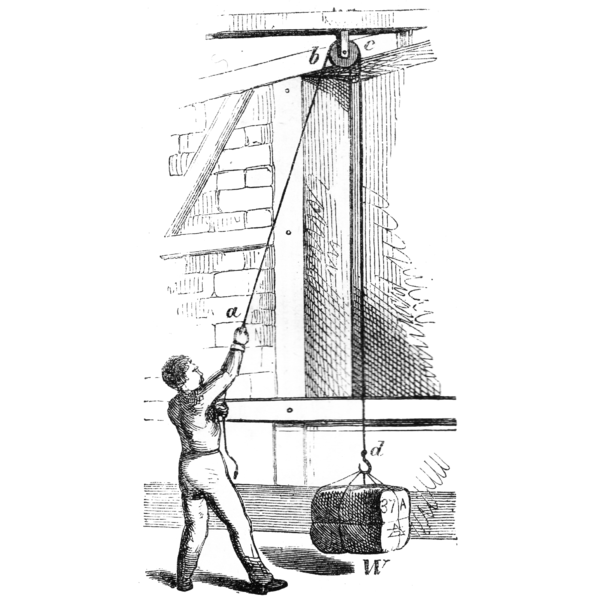  Kladka volná - kotouč je volný, břemeno je na něm zavěšeno - působíme silou směrem nahoru = gravitační síla se rozloží na dvě poloviční síly - ke zdvíhání břemene stačí působit silou o polovinu menší, než je gravitační síla  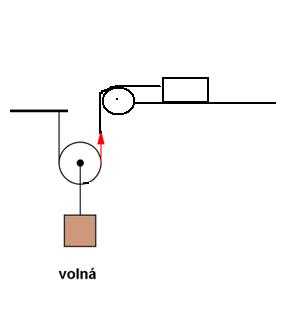  Kladkostroj - je sestaven z několika dvojic pevné a volné kladky - ke zvedání břemene stačí působit silou čtyřikrát menší, než je gravitační síla břemene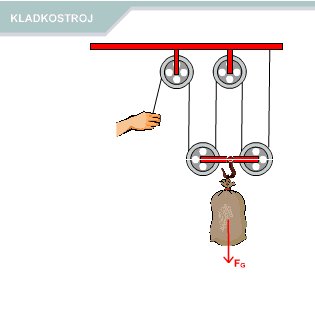 